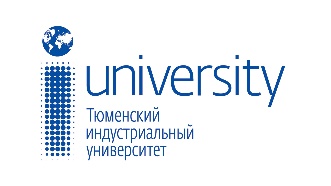 МИНИСТЕРСТВО НАУКИ И ВЫСШЕГО  ОБРАЗОВАНИЯ РОССИЙСКОЙ ФЕДЕРАЦИИФедеральное государственное бюджетное образовательное учреждение высшего образования«Тюменский индустриальный университет» Институт сервиса и отраслевого управленияИНФОРМАЦИОННОЕ ПИСЬМОПервая международная научно-практическая конференция «СОВРЕМЕННЫЕ ПРОБЛЕМЫ ЗЕМЕЛЬНО-КАДАСТРОВОЙ ДЕЯТЕЛЬНОСТИ,  УРБАНИЗАЦИИ И ФОРМИРОВАНИЯ КОМФОРТНОЙ ГОРОДСКОЙ СРЕДЫ» с изданием сборника статей РИНЦТруды конференции по желанию авторов могут быть  опубликованы в виде статей материалов конференций на английском языке в рецензируемом журнале "E3S Web of Conferences", индексируемом наукометрической базой Scopus.Научно-практические семинары«Влияние градостроительной и землеустроительной документации на развитие урбанизированных территорий»,«ПРОЦЕДУРА ИЗЪЯТИЯ ЗЕМЕЛЬНЫХ УЧАСТКОВ И ОСВОБОЖДЕНИЕ  ТЕРРИТОРИИ ПОД СТРОИТЕЛЬСТВО. РОЛЬ ОЦЕНЩИКА»23-24 мая  2019 г. Тюмень, 2019ФГБОУ ВО «Тюменский индустриальный университет»Институт сервиса и отраслевого управления23-24 мая  2019 года проводит международную научно-практическую конференцию «СОВРЕМЕННЫЕ ПРОБЛЕМЫ ЗЕМЕЛЬНО-КАДАСТРОВОЙ ДЕЯТЕЛЬНОСТИ,  УРБАНИЗАЦИИ И ФОРМИРОВАНИЯ КОМФОРТНОЙ ГОРОДСКОЙ СРЕДЫ» Уважаемые коллеги!Приглашаем вас принять участие в международной научно-практической конференции  «Современные проблемы земельно-кадастровой деятельности,  урбанизации и формирования комфортной городской среды», которая пройдет 23-24 мая  2019 г. в Тюменском индустриальном университете (ТИУ) (Тюмень, Россия).Цель конференции – обсуждение вопросов взаимосвязи урбанизации и регионального развития. Основное внимание предполагается уделить ключевым факторам, движущим силам и трендам развития городской среды, а также процессам социально-экономической трансформации городских пространств и урбанизированных районов в России и за рубежом.На конференции планируется обсуждение следующих вопросов:Инвестиционная привлекательность региона: вопросы теории, методологии и практики оценки.Социокультурные процессы в городах России и зарубежных странах.Городская комфортная среда: унаследованные пространственные структуры и современные сдвиги.Урбанизация как движущая сила регионального развития: вопросы теории и методологии развития городской среды.Исторические тренды урбанизации в России и зарубежных странах.Проблемы урбанизации и индустриализации регионов при формировании комфортной городской среды.Вопросы экономики города.Проблемы устойчивого развития урбанизированных территорий.Кадастр и оценка объектов недвижимости.Управление земельно-имущественным комплексом.Кадастр природных ресурсов.Геоинформационные системы и технологии.Геодезическое сопровождение строительства.Архитектурно-ландшафтное обустройство урбанизированных территорий.Экологические проблемы землепользования и обустройство территорий.Рабочие языки семинара: английский и русский.Формы участия: очная, заочная, дистанционнаяМесто проведения:Тюменский индустриальный университет (ТИУ), Институт сервиса и отраслевого управления – Тюмень, 625000, ТИУ, 8 корпус, ул.Луначарского, 2, Конференц-зал, ауд.208 НАУЧНО-ОРГАНИЗАЦИОННЫЙ КОМИТЕТЗАЗУЛЯ Юрий Владимирович, к.т.н., директор Института сервиса и отраслевого управления, к.т.н, доцент, Тюменский индустриальный университет  (г.Тюмень), председатель оргкомитетаЧИЖЕВСКАЯ Елена Леонидовна, заместитель директора по науке и инновациям ИСОУ ТИУ, к.э.н., доцент, заместитель председателяНАБОКОВ Александр Валерьевич, директор Строительного институт, к.т.н., доцент,   Тюменский индустриальный университет  (г.Тюмень)Сафаров Эшкабул Юлдашович - зав. кафедрой геодезии, картографии и кадастра, д.т.н., профессор,  Национальный университет Узбекистана им. Мирзо Улугбека (Республика Узбекистан)РАХЫМБЕРДИНА Маржан Есенбековна – зав. кафедрой геодезии, землеустройства и кадастра, доктор PhD, Восточно-казахстанский государственный технический университет им. Д. Серикбаева (Республика Казахстан)СИЗОВ Александр Павлович - зав. кафедрой кадастра и основ земельного права, д.т.н., профессор, Московский университет геодезии и картографии (г. Москва)ДУБРОВСКИЙ Алексей Викторович – зав. кафедрой кадастра и территориального планирования, к.э.н., доцент, Сибирский государственный университет геосистем и технологий (г. Новосибирск)МЕНОВА Надежда Феоктистовна, к.э.н., доцент, руководитель Управления Федеральной службы государственной статистики по Тюменской области, Ханты-Мансийскому автономному округу - ЮГРЕ и Ямало-Ненецкому автономному округу (г.Тюмень)БОРИСОВ Игорь Александрович, заместитель генерального директора,  начальник отдела привлечения инвестиционных проектов  Фонда инвестиционного агентства Тюменской области  (г.Тюмень)КУЛАКОВА Анастасия Анатольевна, начальник управления по правовой и кадровой политике ОАО ТДСК (г.Тюмень)ПЕЧКИН Сергей Александрович, квалифицированный оценщик, юрист, судебный эксперт, директор ООО «Палата профессиональной оценки», эксперт Ассоциации «СРОО «Экспертный совет» (г. Тюмень)КАМИЛЕНКО  Жанна Викторовна, директор представительства Аналитического центра  «Эксперт» и  журнала «Эксперт-Урал» (г. Тюмень)СБИТНЕВ Александр Евгеньевич, к.э.н., доцент, коммерческий директор ООО ТК "ТОРОС"(г. Тюмень)БУЖЕНКО Оксана Викторовна, директор ООО "ЭКО-Н сервис" (Тюмень)АВДЕЕВ Денис Александрович - главный специалист отдела обеспечения развития территорий Управления градостроительной политики Главного управления строительства Тюменской области (г.Тюмень)КРЯХТУНОВ Александр Викторович,  зав.кафедрой геодезии и кадастровой деятельности, к.э.н., доцент, Тюменский индустриальный университет (г.Тюмень). Председатель секции № 1.  «Современные проблемы земельно-кадастровой деятельности»ЗЕНКИНА Марина Валентиновна, зав.кафедрой экономики в строительстве, д.э.н., профессор, Тюменский индустриальный университет (г.Тюмень). Председатель секции № 2. «Вопросы  урбанизации и индустриализации в повышении инвестиционной привлекательности регионов»МАЛЫШКИН Александр Петрович, зав.кафедрой проектирования зданий и градостроительства, к.т.н., доцент, Тюменский индустриальный университет (г.Тюмень). Председатель секции № 3. «Комплексное благоустройство территории и формирование комфортной городской среды»ЧЕРНЫХ Елена Германовна, доцент кафедры геодезии и кадастровой деятельности к.э.н., доцент, Тюменский индустриальный университет (г.Тюмень), ответственный редакторФИЛИМОНОВА Лариса Акрамовна, доцент кафедры экономики в строительстве, к.э.н., доцент, Тюменский индустриальный университет (г.Тюмень), ответственный редакторБУЛДАКОВА Оксана Алексеевна - инженер отдела подготовки сведений филиала ФГБУ «ФКП Росреестра» по тюменской области (г. Тюмень)НОВОСЕЛОВА Оксана Евгеньевна, доцент кафедры экономики в строительстве, к.э.н., доцент, Тюменский индустриальный университет (г.Тюмень)ПЛАН МЕРОПРИЯТИЙ КОНФЕРЕНЦИИСрок подачи материалов (заявки) до  20 апреля 2019 г.  Необходимо направить в адрес оргкомитета ЗАЯВКУ, СТАТЬЮ на e-mail:Секция № 1. «Современные проблемы земельно-кадастровой деятельности» - chernyheg@tyuiu.ru,  модератор Черных Елена Германовна, к.э.н., доцент кафедры геодезии и кадастровой деятельности;Секция № 2. «Вопросы  урбанизации и индустриализации в повышении инвестиционной привлекательности регионов» - filimonovala@tyuiu.ru, модератор Филимонова Лариса Акрамовна, к.э.н., доцент кафедры экономики в строительстве;Секция № 3. «Комплексное благоустройство территории и формирование комфортной городской среды» - zemljanovaov@tyuiu.ru, модератор  Землянова Олеся Владимировна, старший преподаватель кафедры проектирования зданий и градостроительства; beljavskajaos@tyuiu.ru Белявская Оксана Шавкатовна, старший преподаватель кафедры проектирования зданий и градостроительства.До 30 апреля 2019 г. – формирование программы конференции; рассылка Оргкомитетом оповещений авторам заявок о принятии статьи.1 мая 2019 г. – размещение программы конференции на сайте ТИУ.23 мая 2019 г.Начало: 14.00ПЛЕНАРНОЕ ЗАСЕДАНИЕ(ТИУ, 8 корпус, ул.Луначарского, 2, Конференц-зал, ауд.208). РАБОТА ПО СЕКЦИЯМ (доклады участников международной научно-практической конференции и научные дискуссии):Секция № 1. «Современные проблемы земельно-кадастровой деятельности» Модератор: Черных Е.Г.(ТИУ, 8 корпус, ул.Луначарского, 2, ауд.208).Секция № 2. «Вопросы  урбанизации и индустриализации в повышении инвестиционной привлекательности регионов» Модератор: Филимонова Л.А.(ТИУ, 8 корпус, ул.Луначарского, 2, Конференц-зал, ауд.208).Секция № 3. «Комплексное благоустройство территории и формирование комфортной городской среды» Модератор: Землянова О.В., Белявская О.Ш.(ТИУ, 8 корпус, ул.Луначарского, 2, Конференц-зал, ауд.208).В РАМКАХ КАЖДОЙ СЕКЦИИ СРЕДИ ОБУЧАЮЩИХСЯ ПРОВОДИТСЯ КОНКУРС НА ЛУЧШУЮ НАУЧНО-ИССЛЕДОВАТЕЛЬСКУЮ РАБОТУДля участия в конференции приглашаются:российские и зарубежные ученые, преподаватели и сотрудники  университетов; представители органов власти, предприятий-партнеров, общественных организаций;обучающиеся образовательных организаций технических и  экономических направлений подготовки.24 мая 2019 г.Начало: 14.00ДИАЛОГОВАЯ ПЛОЩАДКА ПРЕДСТАВИТЕЛЕЙ БИЗНЕСА, ОРГАНОВ ИСПОЛНИТЕЛЬНОЙ ВЛАСТИ И ОБРАЗОВАНИЯМесто проведения: ТИУ, 8 корпус,ул.Луначарского, 2, Конференц-зал, ауд. 208.Научно-практический семинар «Влияние градостроительной и землеустроительной документации на развитие урбанизированных территорий». Модератор Черных Елена Германовна.Научно-практический семинар  «Процедура изъятия земельных участков и освобождение  территории под строительство. Роль оценщика». Модератор Филимонова Лариса Акрамовна.Материалы конференции будут опубликованы в виде электронного сборника научных трудов. Сборнику научных трудов присваиваются международные стандартные номера ISBN, УДК, ББК, авторские знаки, номера государственной регистрации. Сборник с регистрацией  в наукометрической базе РИНЦ (Российский индекс научного цитирования)  будет опубликован на сайте электронной библиотеки  ЕLibrary.ru.Труды конференции, по желанию авторов, могут быть  опубликованы в виде статей материалов конференций на английском языке в рецензируемом журнале "E3S Web of Conferences", индексируемом наукометрической базой Scopus с возмещением расходов согласно прейскуранта цен  рецензируемого журнала, о чем автор будет уведомлен после процедуры прохождения рецензирования (шаблон статьи на англ.языке прилагается).Информация о конференции размещена на сайте Тюменского индустриального университета, режим доступа:  https://www.tyuiu.ru/wp-content/uploads/2018/12/Plan-nauchnyh-meropriyatij-TIU-na-2019-god.pdf. Требования к оформлению представляемой работыСтатья может быть издана только на одном языке – русском или английском. Объём статьи от 4 до 7 страниц. Статья в виде файла (c указанием в теме письма названия конференции) в формате MS WORD WINDOWS-2007/2010.Назвать файл статьи следует следующим образом: Иванов_Секция №1/2/3_Основа.doc, фамилия первого автора, номер секции и первое слово названия статьи. Заявка участника (ов) заполненная в соответствующей форме (высылается отдельным файлом).Назвать файл (ы) заявки (ок) следует следующим образом: Иванов_Секция №1/2/3_Основа_Заявка.doc. на каждого автора соответственно в одном файле!Правила оформления рукописи статьи представлены в шаблонахдля публикации  в сборнике статей с размещением в рецензируемом журнале "E3S Web of Conferences", индексируемом наукометрической базой Scopus (шаблон № 2).правила оформления рукописи статьи для  публикации в сборнике статей с размещением в РИНЦ (шаблон № 1) :Статья должна быть набрана в редакторе «Word» шрифтом TimesNewRomanРазмеры полей:  2 см со всех сторон.Размер шрифта — 14; междустрочный интервал — одинарный; шрифт TimesNewRoman — прямой; выравнивание по ширине листа.Абзацный отступ должен быть одинаковым для всего текста и равняться 1,25.Используемые изображения должны быть формата TIFF, JPEG, PNG и иметь разрешение 300 ppi.Иллюстрации и таблицы не должны выходить на поля документа.Названия рисунков размещаются под рисунками с выравниванием по центру.Названия таблиц размещаются над таблицами: номер таблицы (Таблица  …) — в 1-й строке, выравнивание вправо; название таблицы — во 2-й строке, выравнивание по центру.В конце статьи, пропустив одну строку, от нулевой позиции печатать заголовок БИБЛИОГРАФИЧЕСКИЙ СПИСОК и еще через строку располагают список литературных источников, оформленный согласно требованиям ГОСТ 7.1. - 2003 «Библиографическая запись. Библиографическое описание документа». Нумерация библиографического списка дается в порядке последовательности ссылок. На все литературные источники должны быть ссылки в тексте статьи (в квадратных скобках).Требования к участию в конкурсе на лучший научно-практический  доклад  размещено на сайте Тюменского индустриального университета, режим доступа:  https://www.tyuiu.ru/wp-content/uploads/2019/12/.АДРЕС ОРГКОМИТЕТА:625039, г. Тюмень, ул. Луначарского 2, ауд.168,  Институт сервиса и отраслевого управления.Тел.: (3452) 28-37-64Контактные лица: Филимонова Лариса Акрамовна, к.э.н., доцент кафедры экономики в строительстве, моб тел.+7(904)4914547; e-mail filimonovala@tyuiu.ru Черных Елена Германовна, к.э.н., доцент кафедры геодезии и кадастровой деятельности, моб. тел.+7(969)8010363 chernyheg@tyuiu.ruЗемлянова Олеся Владимировна., старший преподаватель кафедры проектирования зданий и градостроительства, моб.тел.+7(982)9001606. zemljanovaov@tyuiu.ruОрганизационный взнос для участия в конференции не предусмотрен. Бронирование мест в гостиницах города осуществляется участниками самостоятельно. Контактные телефоны гостиниц:Гостиница «Тура», г. Тюмень, ул. Мельникайте, 103а, 
тел. +7 (3452) 28-22-09, 28-22-64;  сайт: http://hoteltura.ruГостиница «Восток», г. Тюмень, ул. Республики, 159, 
тел. +7 (3452) 68-61-11; сайт: http://vostok-tmn.ruГостиница «Нефтяник», г. Тюмень, ул. Челюскинцев, 12, 
тел. +7 (3452) 59-35-55; сайт: www.hotel-neft.ruС уважением,оргкомитет конференции.ЗАЯВКАна участие в международной научно-практической конференции «Современные проблемы земельно-кадастровой деятельности,  урбанизации и формирования комфортной городской среды»* при дистанционном участии  обязательным требованием является предоставление контактной информации и предварительное согласование материально-технического сопровождения конференц-связи.ВНИМАНИЕ!          Статьи, имеющие нарушения в оформлении, к публикации не принимаются.          Оргкомитет оставляет за собой право отбора представленных материалов для публикации. В случае отклонения материалов оргкомитет не сообщает причины решения.Участники конференции могут представлять  как индивидуально выполненные работы, так и работы, выполненные авторскими коллективами с количеством участников не более 2 человек.Фамилия, имя, отчествоОрганизация (фирма) (полное наименование), городДолжностьУчёная степень, звание:Город, страна:(гражданам иностранных государств-страна регистрации)Учебная группа, институт, университет (для обучающихся)Почтовый адрес, E-mail, телефонНазвание секцииНазвание работыФорма участия в конференции (нужное подчеркнуть)очное*заочноФорма участия в конференции (нужное подчеркнуть)выступление и публикация в сборнике статей с размещением в РИНЦпубликация в сборнике статей с размещением в РИНЦФорма участия в конференции (нужное подчеркнуть)выступление и публикация в сборнике статей с размещением в рецензируемом журнале "E3S Web of Conferences", индексируемом наукометрической базой Scopusпубликация в сборнике статей с размещением в рецензируемом журнале "E3S Web of Conferences", индексируемом наукометрической базой ScopusФорма участия в конференции (нужное подчеркнуть)участие в качестве слушателяТелефонФаксЕ-mailПрошу выслать мне электронный вариант сборника по e-mailУчастие в конкурсе(нужное подчеркнуть, только для обучающихся)участиебез участияучастиебез участияУчастие в семинаре(нужное подчеркнуть)участие очноеучастие дистанционное*без участияучастие очноеучастие дистанционное*без участия